Zgierz dn. 18.07.2022 r.ZP.272.10.2022.MW/7Informacja o zmianie treści SWZ II, 
zmiana ogłoszenia o ogłoszeniu II Na podstawie art. 286 ust. 1 ustawy z dnia 11 września 2019 r.  Prawo zamówień publicznych (tj. Dz. U. z 2021 r. poz. 1129 ze zm.  – dalej zwanej Ustawą) Powiat Zgierski w imieniu, którego działa Zarząd Powiatu Zgierskiego (dalej zwany Zamawiającym) modyfikuje treść Specyfikacji Warunków Zamówienia (dalej zwanej SWZ), w postępowaniu pn.: pn.: Zamówienie publiczne polegające na realizacji robót budowlanych oraz usług projektowych dla potrzeb budynku I Liceum Ogólnokształcącego w Głownie z siedzibą przy ul. Kościuszki Tadeusza 10 w Głownie (zwanego dalej I LO w Głownie) w celu realizacji zadania inwestycyjnego pn.: „Poprawa efektywności energetycznej w I Liceum Ogólnokształcącym w Głownie”, realizowanego  w systemie zaprojektuj i wybuduj.PYTANIA WYKONAWCY I: 1. W związku z tym, że istniejąca kotłownia węglowa jest zlokalizowana w piwnicy na poziomie -1 to czy Zamawiający posiada stosowną ekspertyzę rzeczoznawcy p.poż. i zgodę na odstępstwo lokalizacji kotłowni gazowej na poziomie -1 od Komendanta Wojewódzkiego PSP w Łodzi? Jest to niezbędne by zlokalizować tam nową kotłownię gazową.2. W związku z tym, że jest to zadanie zaprojektuj-wybuduj to czy Zamawiający dopuszcza zmianę lokalizacji źródła ciepła w innym miejscu niż istniejąca kotłownia?  3. Czy Zamawiający dopuszcza zainstalowanie jednego kotła gazowego o mocy minimalnej 170kW określonej w PFU, a nowe źródło posiadałoby jedno urządzenie, ale kilka modułów grzewczych co daje większą modulację i bezpieczeństwo ruchowe niż dwa kotły? 4. Z SWZ wynika, że Zamawiający jest na etapie realizacji mapy do celów projektowych, która jest niezbędna do Projektu Budowlanego, a dalej by uzyskać Decyzję Pozwolenia na Budowę, czy na dzień podpisania umowy mapa będzie gotowa do przekazania Wykonawcy? 5. Czy Zamawiający dopuszcza w pompie ciepła zastosowanie innego czynnika chłodniczego np.R32, który jest bardziej wydajnego i ekologicznego niż R410A, który wychodzi już z zastosowania? 6. W związku z tym, że na rynku jest duży problem z dostawami pomp ciepła i w celu rozszerzenia dostępu produktów czy Zamawiający dopuszcza do montażu pompy typu Split lub Monoblok? 7. Czy Zamawiający dopuszcza zastosowanie paneli fotowoltaicznych o większej jednostkowej mocy niż zapisane w PFU zachowując min.moc 39 kWp? 8. Po czyjej stronie leżą koszty utylizacji zdemontowanych materiałów takich jak stare lampy, gruz czy złom oraz zdemontowana izolacja?  ODPOWIEDZI ZAMAWIAJĄCEGO I: Ad.1Nie posiada. Jeśli potrzeba to wykonawca ma uzyskać.Ad. 2Tak dopuszcza pod warunkiem uzyskania niezbędnych uzgodnień i warunków przeciwpożarowych i BHP.Ad.3Tak dopuszcza, jeśli jest to rozwiązanie fabryczne.Ad.4Tak będzie posiadał.Ad.5Tak, dopuszcza R32 i inne lepsze od R410A.Ad. 6 Tak, dopuszcza. Mają być zachowane parametry moc min. 11 KW, sprawność COP, min. Temperatura pracy -20, klasa ErP min. A ++.Ad. 7Tak, dopuszcza, pod warunkiem minimalnej łącznej mocy 39 kWp.Ad. 8Utylizacja wszystkich odpadów po stronie Wykonawcy.W związku z wprowadzonymi do treści SWZ zmianami Zamawiający przedłuża termin składania ofert o czas niezbędny na przygotowanie ofert. Zmianie ulegają pierwotne terminy. Po zmianie treść SWZ, otrzymuje następujące brzmienie:TERMIN ZWIĄZANIA OFERTĄTermin związania ofertą wynosi 30 dni. Pierwszym dniem terminu związania ofertą jest dzień, w którym upływa termin składania ofert, to oznacza, że termin związania ofertą upływa w dniu 27.08.2022 r.SPOSÓB ORAZ TERMIN SKŁADANIA OFERT „Ofertę należy złożyć za pośrednictwem platformazakupowa.pl pod adresem: https://platformazakupowa.pl/pn/powiat_zgierz, nie później niż do dnia 29.07.2022 r. 
do godz. 10:00TERMIN OTWARCIA OFERT ORAZ CZYNNOŚCI ZWIĄZANE Z OTWARCIEM OFERT Otwarcie ofert nastąpi w dniu 29.07.2022 o godz. 10:30 na komputerze Zamawiającego, po odszyfrowaniu i pobraniu za pośrednictwem platformazakupowa.pl, złożonych ofert. Zgodnie z art. 271 ust. 2 Ustawy udzielone odpowiedzi prowadzą do zmiany ogłoszenia o zamówieniu nr: 2022/BZP 00247897/01 z dnia 11.07.2022 r.  Ogłoszenie o zamianie ogłoszenia zostało wprowadzone w dniu 18.07.2022 r.  pod nr 2022/BZP 00259797/01.PouczenieOd niezgodnej z przepisami Ustawy czynności Zamawiającego podjętej w postępowaniu 
o udzielenie zamówienia lub zaniechania czynności, do której Zamawiający jest zobowiązany na podstawie Ustawy Wykonawcy przysługują środki ochrony prawnej.	 							Zarząd Powiatu Zgierskiego___________________________________________________( podpis Kierownika Zamawiającego lub osoby upoważnionej)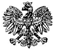 ZARZĄD  POWIATU  ZGIERSKIEGO95-100 Zgierz, ul. Sadowa 6atel. (42) 288 81 00,  fax (42) 719 08 16zarzad@powiat.zgierz.pl,    www.powiat.zgierz.pl